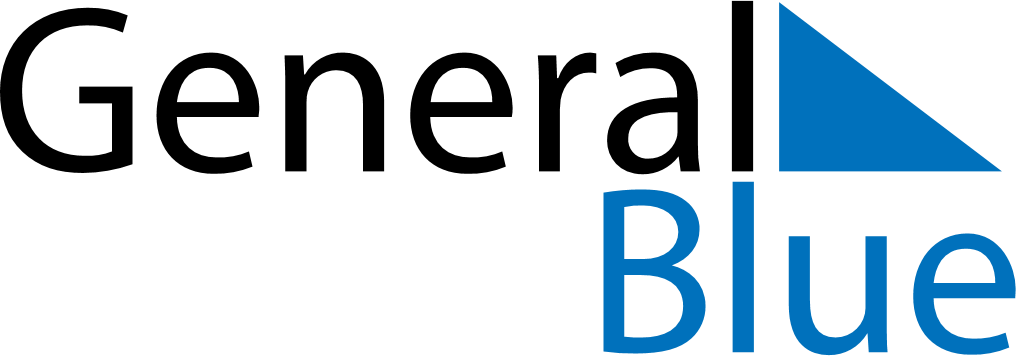 November 2024November 2024November 2024November 2024November 2024November 2024Andes, Antioquia, ColombiaAndes, Antioquia, ColombiaAndes, Antioquia, ColombiaAndes, Antioquia, ColombiaAndes, Antioquia, ColombiaAndes, Antioquia, ColombiaSunday Monday Tuesday Wednesday Thursday Friday Saturday 1 2 Sunrise: 5:49 AM Sunset: 5:44 PM Daylight: 11 hours and 55 minutes. Sunrise: 5:49 AM Sunset: 5:44 PM Daylight: 11 hours and 54 minutes. 3 4 5 6 7 8 9 Sunrise: 5:49 AM Sunset: 5:44 PM Daylight: 11 hours and 54 minutes. Sunrise: 5:49 AM Sunset: 5:44 PM Daylight: 11 hours and 54 minutes. Sunrise: 5:49 AM Sunset: 5:44 PM Daylight: 11 hours and 54 minutes. Sunrise: 5:50 AM Sunset: 5:44 PM Daylight: 11 hours and 53 minutes. Sunrise: 5:50 AM Sunset: 5:43 PM Daylight: 11 hours and 53 minutes. Sunrise: 5:50 AM Sunset: 5:43 PM Daylight: 11 hours and 53 minutes. Sunrise: 5:50 AM Sunset: 5:43 PM Daylight: 11 hours and 53 minutes. 10 11 12 13 14 15 16 Sunrise: 5:50 AM Sunset: 5:43 PM Daylight: 11 hours and 52 minutes. Sunrise: 5:51 AM Sunset: 5:43 PM Daylight: 11 hours and 52 minutes. Sunrise: 5:51 AM Sunset: 5:43 PM Daylight: 11 hours and 52 minutes. Sunrise: 5:51 AM Sunset: 5:43 PM Daylight: 11 hours and 52 minutes. Sunrise: 5:51 AM Sunset: 5:43 PM Daylight: 11 hours and 52 minutes. Sunrise: 5:52 AM Sunset: 5:43 PM Daylight: 11 hours and 51 minutes. Sunrise: 5:52 AM Sunset: 5:44 PM Daylight: 11 hours and 51 minutes. 17 18 19 20 21 22 23 Sunrise: 5:52 AM Sunset: 5:44 PM Daylight: 11 hours and 51 minutes. Sunrise: 5:53 AM Sunset: 5:44 PM Daylight: 11 hours and 51 minutes. Sunrise: 5:53 AM Sunset: 5:44 PM Daylight: 11 hours and 51 minutes. Sunrise: 5:53 AM Sunset: 5:44 PM Daylight: 11 hours and 50 minutes. Sunrise: 5:54 AM Sunset: 5:44 PM Daylight: 11 hours and 50 minutes. Sunrise: 5:54 AM Sunset: 5:44 PM Daylight: 11 hours and 50 minutes. Sunrise: 5:54 AM Sunset: 5:45 PM Daylight: 11 hours and 50 minutes. 24 25 26 27 28 29 30 Sunrise: 5:55 AM Sunset: 5:45 PM Daylight: 11 hours and 50 minutes. Sunrise: 5:55 AM Sunset: 5:45 PM Daylight: 11 hours and 49 minutes. Sunrise: 5:55 AM Sunset: 5:45 PM Daylight: 11 hours and 49 minutes. Sunrise: 5:56 AM Sunset: 5:45 PM Daylight: 11 hours and 49 minutes. Sunrise: 5:56 AM Sunset: 5:46 PM Daylight: 11 hours and 49 minutes. Sunrise: 5:57 AM Sunset: 5:46 PM Daylight: 11 hours and 49 minutes. Sunrise: 5:57 AM Sunset: 5:46 PM Daylight: 11 hours and 49 minutes. 